Listen and number.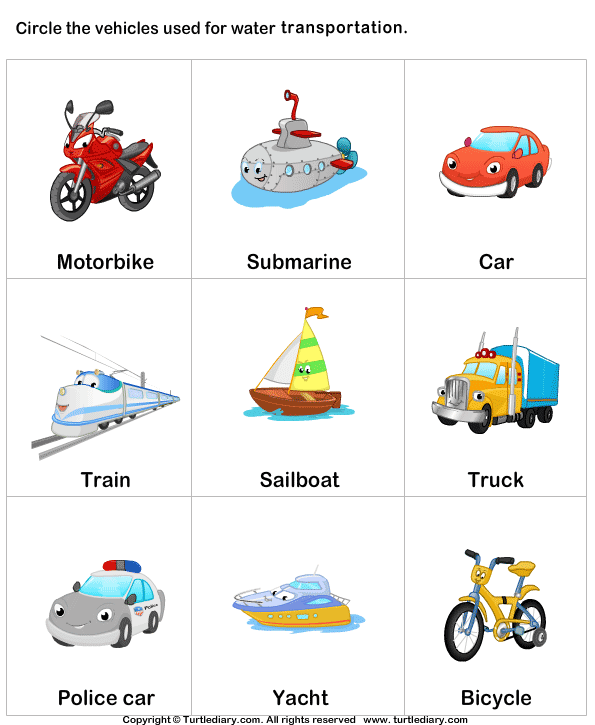 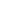 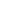 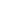 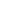 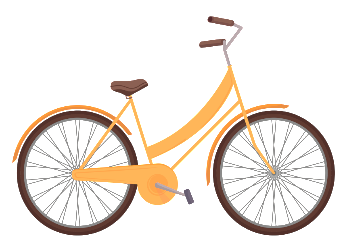 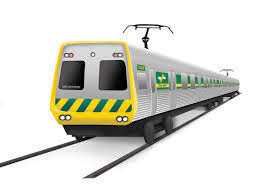 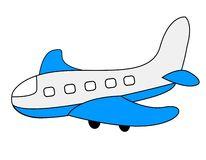 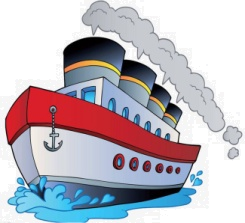 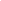 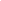 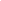 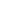 Listen, link and colour.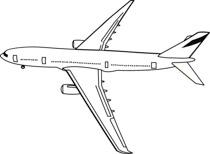 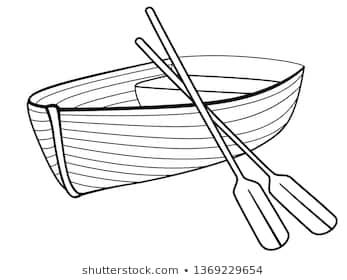 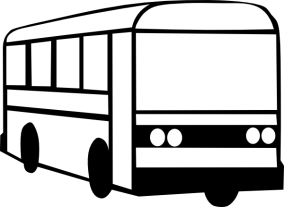 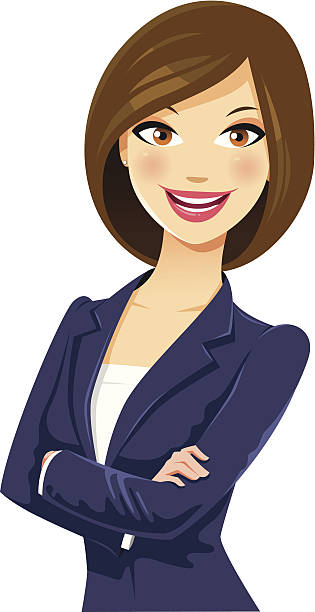 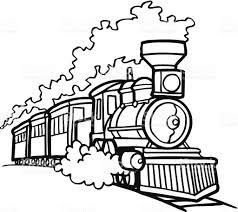 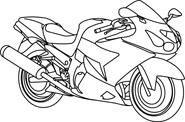 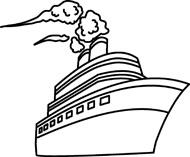 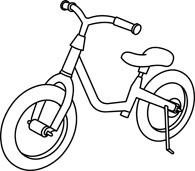 TRANSCRIPTEXERCISE 1 ShipMotorbikeCarBicycleTrainAirplaneTruckSailboatEXERCISE 2Jenny prefers to travel in a few vehicles. Link and color all of those vehicles.BusTrainAirplaneMotorbikeName: ____________________________  Surname: ____________________________Nber: ____ Grade/Class: _____Name: ____________________________  Surname: ____________________________Nber: ____ Grade/Class: _____Name: ____________________________  Surname: ____________________________Nber: ____ Grade/Class: _____Assessment: _____________________________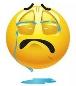 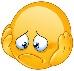 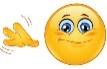 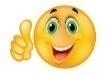 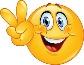 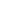 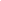 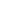 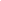 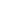 Date: ___________________________________________________Date: ___________________________________________________Assessment: _____________________________Teacher’s signature:___________________________Parent’s signature:___________________________